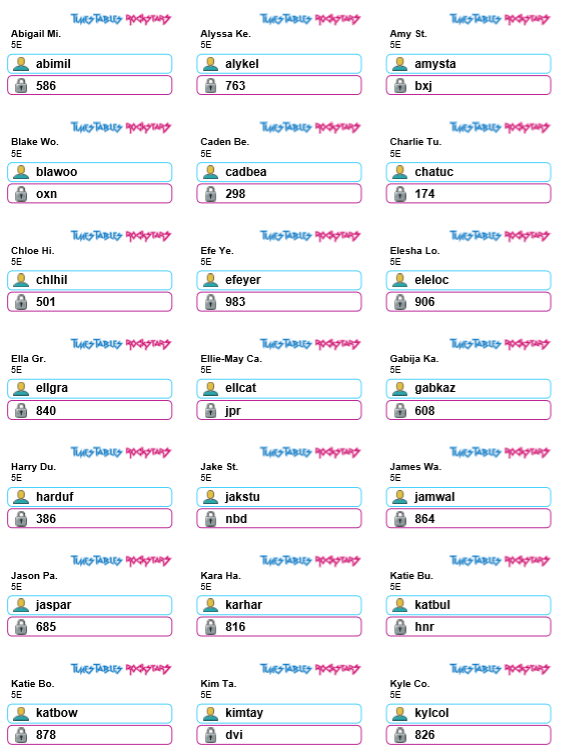 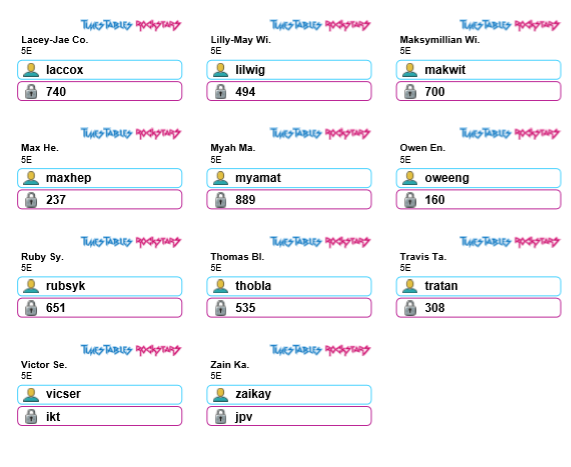 Watch these videos to help youhttps://www.bbc.co.uk/bitesize/topics/znwj6sg/resources/1Enjoy playing these games https://primarygamesarena.com/Play/Minus-Numbers-In-Outer-Space-409https://www.math-salamanders.com/image-files/3rd-grade-math-games-pit-of-doom-minus-20-to-5.gifTo interpret negative numbers in contextWILF:Draw a number linePlace zero in the middlePlace your negative number on the left of zeroPlace your positive number on the right of zeroJump from the negative to zero- make a jottingJump from zero to the positive- make a jottingAdd your two numbers together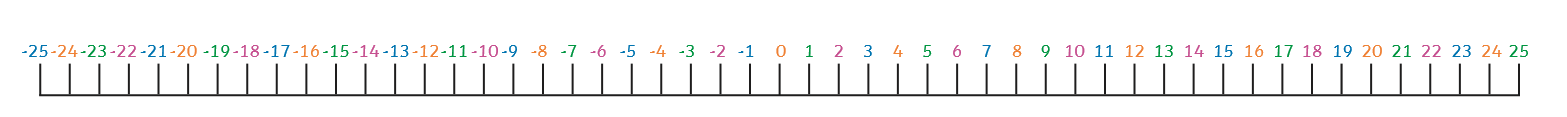 Example:What is the difference between -16 and 24.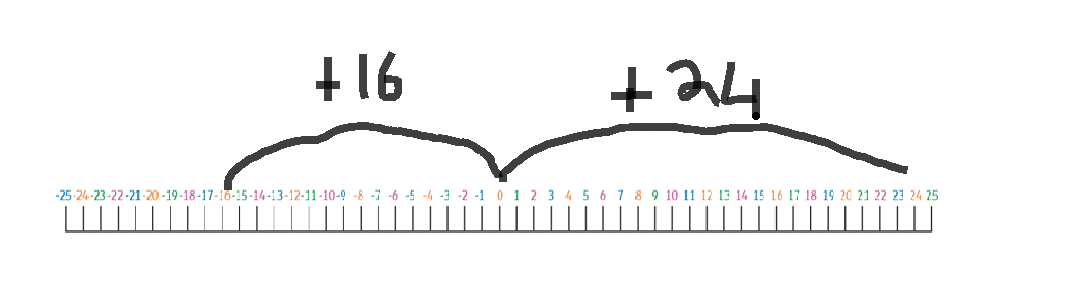     24  +16    40Tasks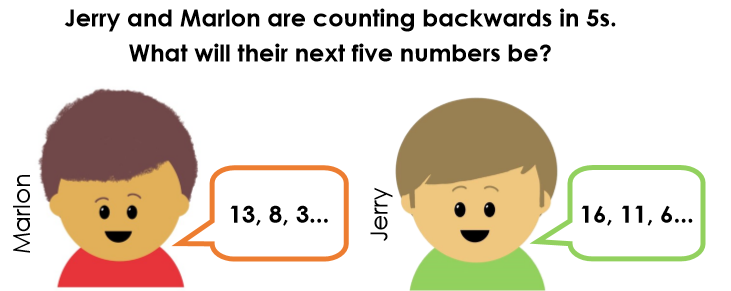 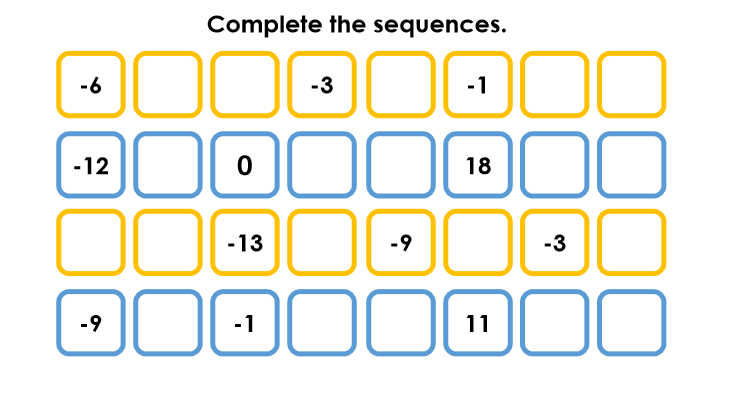 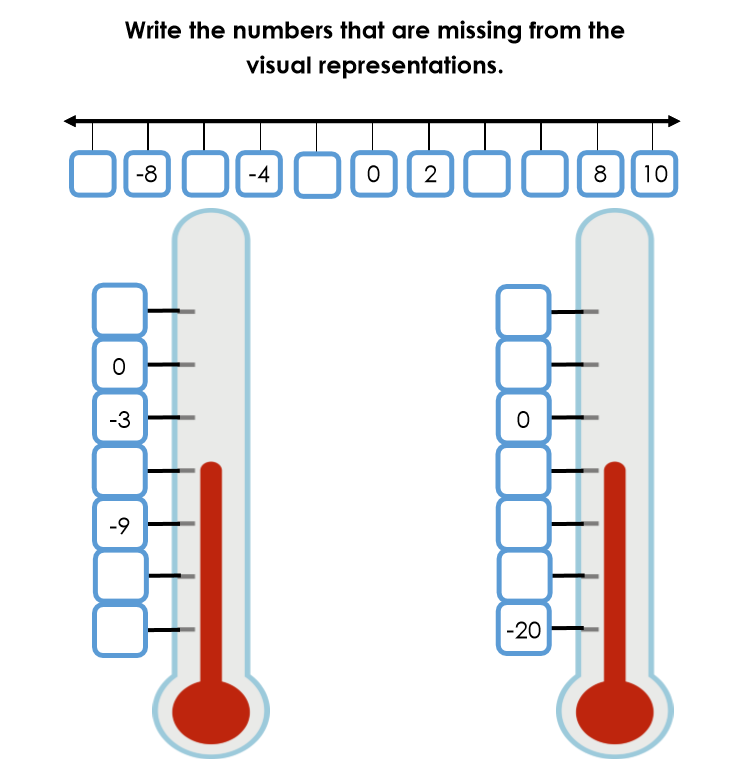 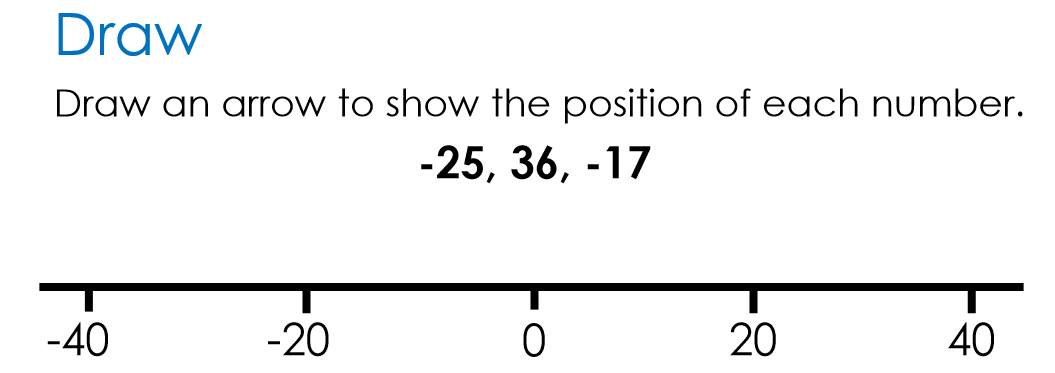 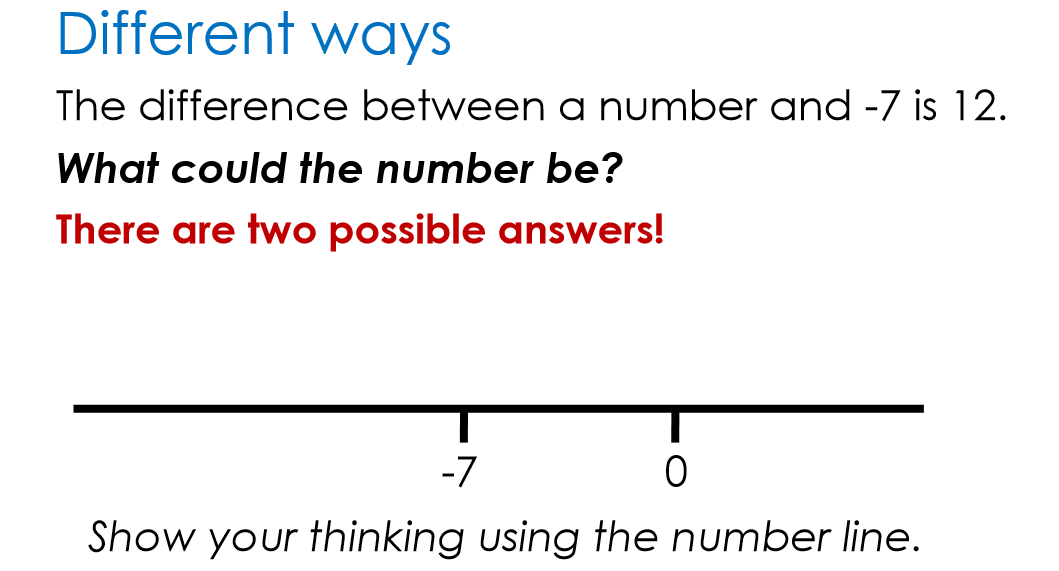 Game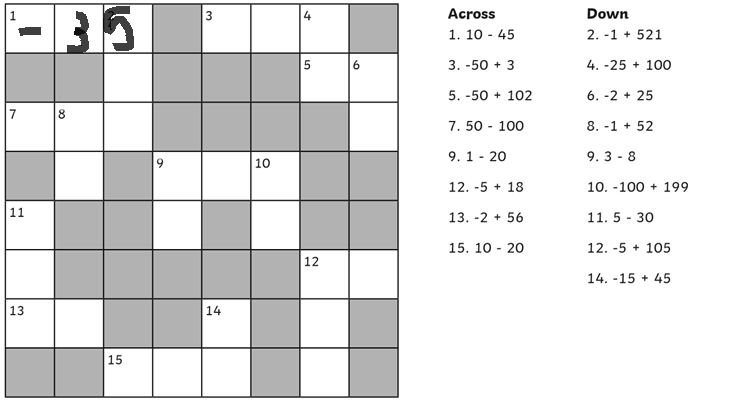 1 across= 10-10= 0. 0-35= -35Challenge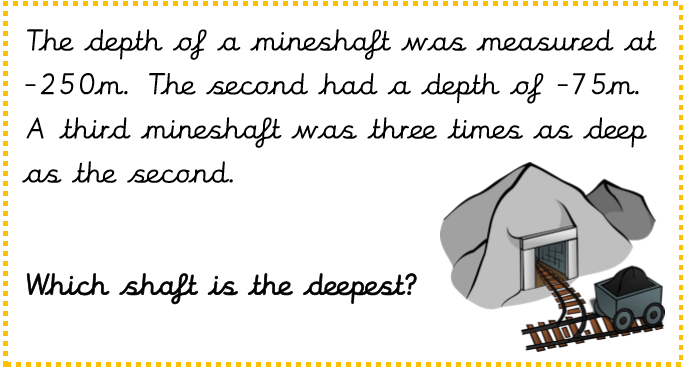 